
СОВЕТ  ДЕПУТАТОВ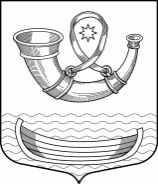 МУНИЦИПАЛЬНОГО  ОБРАЗОВАНИЯ ПАШСКОЕ  СЕЛЬСКОЕ  ПОСЕЛЕНИЕВОЛХОВСКОГО  МУНИЦИПАЛЬНОГО  РАЙОНАЛЕНИНГРАДСКОЙ  ОБЛАСТИчетвертого созываРЕШЕНИЕот 08 апреля 2021 года                                                               №  19/93/29О внесении изменений в решение совета депутатов МО Пашское сельское поселение Волховского муниципального района Ленинградской области от 07.07.2020 года №22/44/15 «Об организации похоронного дела на территории муниципального образования Пашское сельское поселение»В соответствии с Федеральным законом от 12 января 1996 года № 8-ФЗ «О погребении и похоронном деле», статьей 14 Федерального закона от 6 октября 2003 года № 131-ФЗ «Об общих принципах организации местного самоуправления в Российской Федерации», законом Ленинградской области от 7 февраля 2020 года №9-оз «О перераспределении полномочий в сфере погребения и похоронного дела между органами государственной власти Ленинградской области и органами местного самоуправления Ленинградской области»,   Уставом муниципального образования Пашское сельское поселение Волховского муниципального района, на основании протеста заместителя Волховского городского прокурора от 16.03.2021 года №7-21-2021 на решение совета депутатов МО Пашское сельское поселение Волховского муниципального района Ленинградской области от 07.07.2020 года №22/44/15 «Об организации похоронного дела на территории муниципального образования Пашское сельское поселение», совет депутатов муниципального образования Пашское сельское поселение Волховского муниципального районар е ш и л :1. Внести следующие изменения в решение совета депутатов МО Пашское сельское поселение Волховского муниципального района Ленинградской области от 07.07.2020 года №22/44/15 «Об организации похоронного дела на территории муниципального образования Пашское сельское поселение»:Пункты 25, 26, 27, 28 Положения «Об организации похоронного дела на территории муниципального образования Пашское сельское поселение» исключить. 2. Настоящее решение подлежит официальному опубликованию в средствах массовой информации и вступает в силу с момента опубликования.Глава муниципального образованияПашское сельское поселение                                                           М.В.Коновалов